Offen für andere Religionen                aus Tatsachen über DeutschlandIn Hamburg gibt es gemeinsamen Religionsunterricht für Schüler unterschiedlicher Glaubensvorstellungendpa/Frank Rum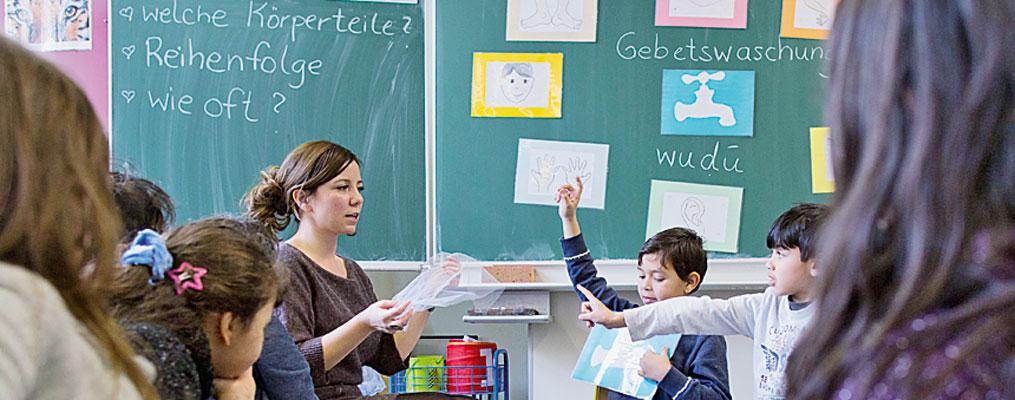 penhorstLESEVERSTÄNDNIS – LÜCKENTEXT    AErgänze bitte die Lücken mit folgenden Wörtern:In Deutschland leben Menschen verschiedener Religionsgemeinschaften  miteinander, viele gehören auch keiner Konfession anIn Deutschland herrscht Meinungs-  und  ___________freiheit. Sie ist eines der zentralen Grund- und Menschenrechte. Im Grundgesetz wird die Glaubensfreiheit durch den Artikel 4 geschützt: „Die Freiheit des Glaubens, des _____________ und die Freiheit des religiösen und weltanschaulichen Bekenntnisses sind unverletzlich. Die _____________ Religionsausübung wird gewährleistet.“ Danach darf niemand _____________  seiner religiösen Überzeugung diskriminiert werden; es gibt keine „Staatskirche“, Politik und Religion sind _____________; Religion ist Privatsache. In Deutschland leben Menschen ______________ Religionsgemeinschaften tolerant miteinander. Die Einwanderung macht die Religionsszene vielfältiger. Rund 47 Millionen ______________  gehören einer christlichen Konfession an: Davon sind etwa 24 Millionen katholisch, etwa 23 Millionen sind _______________. Ein weiteres Drittel gehört keiner _______________  an. Viele sind auch aus der Kirche ausgetreten. Das ist in Deutschland  ______________, sobald du 18 Jahre alt wirst. In den neuen Ländern ist die Mehrheit der Menschen konfessionslos. Zu den großen Religionsgemeinschaften gehören vier bis fünf Millionen Muslime, 200.000 Juden sowie Orthodoxe und Gläubige von Freikirchen. Welche Religion du hast, ist im ______________  ziemlich unerheblich. Öffentliche Schulen müssen ________________ anbieten;in einigen Bundesländern gibt es auch islamischen Religionsunterricht.Gewissens   aufgrund   getrennt   Menschen   Religionsunterricht   evangelisch   Religion   ungestörte   möglichAlltag   verschiedener    Glaubens